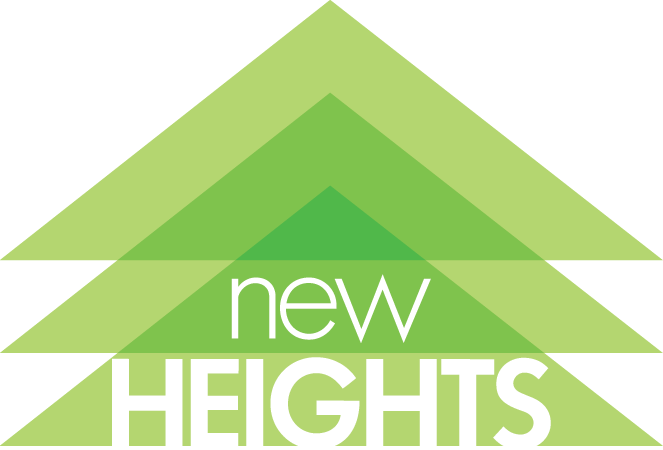 New Heights124 Warren Farm RoadKingstandingBirminghamB44 0QNTel: 0121 386 4345LETTINGS ENQUIRY FORMName of Person Enquiring: Organisation (if applicable): Name: Address: Telephone number: Email: Registered charity - Please Circle:		Yes		NoPurpose of hire:Regularity - Please Circle:    One-off Event       Daily	  Weekly     Fortnightly      MonthlyIf weekly/fortnightly/monthly – preferred day(s): Preferred Date:Preferred Start Time:                                    Preferred Finish Time:How many people are expected to attend?Do you have public liability insurance? Please Circle:		Yes		NoDo you require use of the kitchen? Please Circle:		Yes		NoDo you require the use of tables and chairs? Please Circle:		Yes		NoIf yes how many?  Tables:                                Chairs:Please specific any other requirements:………………………………………………………………………………………………………………………………………………………………………………………………………………………………………………………………………………………………………………………………………………………………………Where did you find out about New Heights?PLEASE NOTENew Heights has a no smoking and no alcohol policy.